UGANDA MANAGEMENT INSTITUTEDISTANCE LEARNING DEPARTMENTPOSTGRADUATE DIPLOMA IN PROJECT PLANNING AND MANAGEMENT 2017/2018 (DISTANCE LEARNING VII)FACE TO FACE PROGRAMME – 4th Semester08th   – 12th APRIL 2019Modules LeadersSustainable Development Strategies                    : Mr. KamukamaProject Procurement Management                       : Mr. Alex Nduhura/NGO Management                                                : Dr. Rose NamaraSmall & Micro Scale Enterprises Management    : Dr. Mugabe  RobertProject Quality   Mgt	                                            : Ms .Martha OlwenyActivityDate/TimeRoomFacilitatorsMonday , 08/04/2019Monday , 08/04/2019Monday , 08/04/2019Monday , 08/04/2019Distance Learning Study skills7.30 – 10.00 a.m GDLC LabsMs Resty/Dr. BbuyeSustainable Development Strategies ORProject Quality Mgt10.00  am – 5.00 pm10.00  am -  5.00pm4038Mr. Kamukama/Mr.Beric OkwareMs.Martha Olweny, /Ms.Beinomugisha KatanaTuesday, 09/04/2019Tuesday, 09/04/2019Tuesday, 09/04/2019Tuesday, 09/04/2019Online Study skills 7:30 – 8:30 amDLD labsDr  Bbuye / RestySustainable Development Strategies OR Project Quality  Mgt8.30 –     5:00pm8.30 am – 5:00pm4038Mr. Kamukama/Mr. Beric OkwareMs Martha Olweny, ./Ms.Beinomugisha KatanaWednesday  10/04/2019Wednesday  10/04/2019Wednesday  10/04/2019Wednesday  10/04/2019Online Study Skills7.30 – 8.30amGDLCBalikuddembe/RestySmall & Micro Scale Enterprises Management ORNGO Management8.30 -5.00pm8.30 am – 5.00 pm4038Dr. Mugabe  Robert /Ms.Rose NakazziDr.Aidha Lubwama/Sr Margaret NabukenyaThursday 11/04/2019Thursday 11/04/2019Thursday 11/04/2019Thursday 11/04/2019	Friday, 26/10/2012Online Study skills7.30 -8.30 amGDLCMr.Balikuddembe/Ms.RestySmall & Micro Scale Enterprises Management ORNGO Management8.30 -2.00pm8.30 am – 2: 00 pm4038Dr. Mugabe  Robert /Ms.Rose NakazziDr.Aidha Lubwama /Sr Margaret NabukenyaProject Procurement  Mgt 2:00 pm – 5:00 pm38Mr. Alex Nduhura/ Mr.Wanume PaulFriday, 12/04/2019Friday, 12/04/2019Friday, 12/04/2019Friday, 12/04/2019Online Study skills7.30 - 8.30 amGDLCMr.Balikuddembe/Ms.RestyProject Procurement  Mgt8.30 am – 5:00 pm38Mr. Alex Nduhura/ Mr.Wanume PaulSaturday 13/4/2019DepartureSaturday 13/4/2019DepartureSaturday 13/4/2019DepartureSaturday 13/4/2019Departure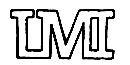 